  Chaturanga Grand Prix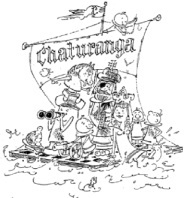 	Zondag 18 juni 20173 bekers per groep  Speeltempo: 15 min per persoon /per wedstrijd  Maximaal 80 deelnemers  Leeftijd t/m 20 jaar           Aanmelden op de SGA site: http://www.sgaschaken.nl/18-juni-finale-grandprix-bij-chaturanga/                Onder vermelding geboortedatum                                             	 	en stappen-niveau/schaakniveau  Inschrijfgeld: € 7,50 , te betalen aan de zaal              Inschrijven tussen 12.00 en 12.45 uur  Start om 13.00 uur  Prijsuitreiking om ca 17.00 uur  Locatie: ABBS het Gein       Cornelis Aernoutstraat 80                                	 	Amsterdam Zuidoost  